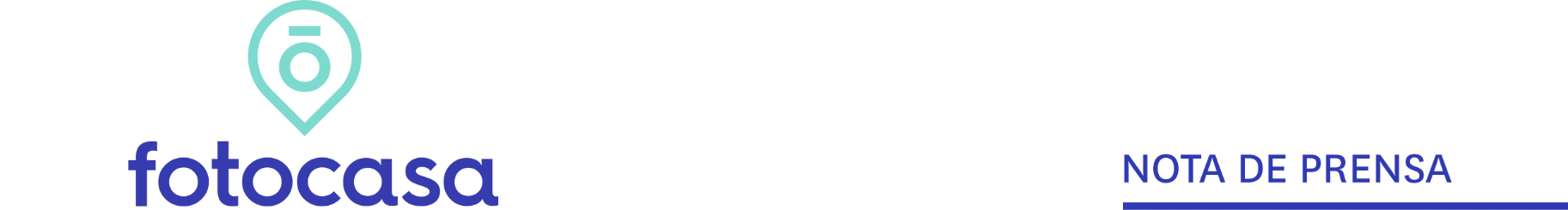 ENERO: PRECIO VIVIENDA EN ALQUILEREl precio del alquiler sube un 8,7% interanual en España en eneroEl precio medio de la vivienda sube un 1,6% mensual en enero y se sitúa en 11,21 €/m2 al mesEn enero de 2023 siete comunidades alcanzan máximos y ya son 15 las comunidades que han llegado a máximos en los últimos siete mesesEl alquiler interanual se incrementa en 42 provincias, en 37 capitales y en nueve de cada diez ciudades analizadas En enero el alquiler alcanza máximos en ocho distritos de Madrid y en seis de Barcelona 
Madrid, 13 de febrero de 2023En España el precio de la vivienda en alquiler sube un 1,6% en su variación mensual y un 8,7% en su variación interanual, situando su precio en 11,21 €/m2 al mes en enero, según los datos del Índice Inmobiliario Fotocasa. Este incremento interanual (8,7%) supone la más acusada de los últimos dos años (desde octubre de 2020).   Variación mensual e interanual por meses“El precio del alquiler vuelve a marcar máximos históricos en España. La reducción de la oferta de vivienda en más del 30% crea un gran desequilibrio entre oferta y demanda que tensiona los precios al alza. El furor por vender, la vuelta de las viviendas turísticas al mercado vacacional y la sobrerregulación del mercado, considerada así por los propietarios, han contraído la oferta de manera drástica. La situación se hace cada vez más complicada, sobre todo para los colectivos más vulnerables que no logran acceder a una vivienda. Además, la demanda frustrada de compra por la subida de los tipos de interés se dirigirá al mercado del arrendamiento poniendo más presión sobre la escasa oferta. Se prevén continuas subidas en el precio del alquiler”, explica María Matos, directora de Estudios y portavoz de Fotocasa. Si analizamos los precios del alquiler respecto a los de hace un año, vemos que 16 comunidades incrementan el precio interanual en enero. En cinco comunidades se superan los dos dígitos y en concreto en Baleares (21,0%), Canarias (19,8%), Comunitat Valenciana (16,5%), Cantabria (14,3%) y Madrid (12,9%). Le siguen, Extremadura (9,8%), Andalucía (8,7%), Galicia (8,2%), Cataluña (7,2%), Asturias (7,2%), Navarra (6,8%), Castilla y León (6,2%), Región de Murcia (6,2%), La Rioja (4,7%), País Vasco (3,3%) y Aragón (2,4%). Por otro lado, la única comunidad que presenta descenso respecto al año anterior es Castilla-La Mancha con -0,2%.En enero de 2023 tres comunidades superan los precios máximos del alquiler por metro cuadrado al mes. Las zonas de España con los máximos precios de toda la serie histórica son Madrid (15,63 €/m2 al mes), Cataluña (15,18 €/m2 al mes), Baleares (14,46 €/m2 al mes), Canarias (11,51 €/m2 al mes), Comunitat Valenciana (10,30 €/m2 al mes), Andalucía (9,38 €/m2 al mes) y Galicia (8,08 €/m2 al mes).En cuanto al ranking de Comunidades Autónomas (CC.AA.) con el precio de la vivienda más caras para alquilar una vivienda en España, en los primeros lugares se encuentran Madrid y Cataluña, con los precios de 15,63 €/m2 al mes y los 15,18 €/m2 al mes, respectivamente. Le siguen, seis comunidades más con precios superiores a los 10,00 €/m2 al mes y son: Baleares con 14,46 €/m2 al mes, País Vasco con 13,73 €/m2 al mes, Canarias con 11,51 €/m2 al mes, Navarra con 10,48 €/m2 al mes, Cantabria con 10,42 €/m2 al mes y Comunitat Valenciana con 10,30 €/m2 al mes. Por otro lado, la región con el metro cuadrado más económico es Castilla-La Mancha con 5,93 euros.CCAA con precio, variación mensual e interanualSiete comunidades alcanzan máximos en eneroEl pasado mes de enero han sido siete las comunidades que han alcanzado máximos en el precio de la vivienda en alquiler. Se trata de Baleares, Canarias, la Comunitat Valenciana, Madrid, Andalucía, Galicia y Cataluña. De esta manera, ya son 15 las comunidades que han llegado a máximos en los últimos siete meses, ya que en junio de 2022 ya se detectó la primera comunidad en alcanzar el precio máximo del alquiler, La Rioja, y desde entonces 14 comunidades más han ido alcanzando máximos.Tan solo Aragón y Castilla-La Mancha no han alcanzado precios máximos y aún se encuentran lejos de hacerlo. En el caso de Aragón, alcanzó máximos en junio de 2008 con un precio medio de 10,85 €/m2 al mes y ahora mismo tiene un precio de 8,68 €/m2 al mes. Por lo tanto, está un -20% por debajo del precio máximo. En el caso de Castilla-La Mancha, el precio máximo fue en noviembre de 2007 con un precio medio de 7,24 €/m2 al mes. En estos momentos tiene un precio de 5,93 €/m2 al mes y está, por tanto, un -18,1% por debajo de máximos. Provincias de EspañaCasi todas las provincias incrementan el precio interanual de la vivienda en alquiler en enero de 2022, exceptuando Lleida, León, Palencia y Toledo. Los incrementos superiores al 10% se dan en 17 provincias, según el Índice Inmobiliario Fotocasa. El orden de las provincias con los incrementos interanuales superior al 10% son: Málaga (27,0%), Alicante (21,2%), Illes Balears (21,0%), Las Palmas (20,5%), Santa Cruz de Tenerife (19,1%), Valencia (17,5%), Ourense (15,9%), Cantabria (14,3%), Girona (13,9%), Madrid (12,9%), Lugo (11,1%), Cádiz (10,7%), Cáceres (10,3%), Granada (10,3%), Ávila (10,2%), Tarragona (10,1%) y Sevilla (10,0%).En cuanto a los precios, 14 provincias superan los 10,00 euros el metro cuadrado al mes. Las tres provincias más caras son Barcelona con 16,42 €/m2 al mes, seguida de Madrid con 15,63 €/m2 al mes y Gipuzkoa con 15,56 €/m2 al mes.Provincias con precio, variación mensual e interanual12 provincias llegan a máximos en enero Respecto a las provincias, son 12 las que llegan al precio máximo en enero y son ya 40 las provincias que han alcanzado máximos desde hace 9 meses, cuando en abril de 2022 Huelva fue la primera provincia en alcanzar el precio máximo. Así, tan solo quedan 10 provincias por llegar a los precios máximos, aunque en estos momentos estas provincias están muy lejos de los precios de la burbuja inmobiliaria. Por ejemplo, es el caso de Toledo, que en estos momentos está un -42% por debajo del precio máximo o Castellón, que se encuentra un -36% por debajo. Capitales de provinciaEl precio del alquiler interanual sube en todas las capitales con variación interanual analizadas por Fotocasa. Si vemos con detalle las 41 capitales con variación interanual analizadas, se contabilizan 15 capitales con subidas interanuales de dos dígitos, mientras que en solo nueve capitales los incrementos interanuales son inferiores al 5%. En cuanto al precio por metro cuadrado en enero, vemos que 16 ciudades sobrepasan los 10,00 €/m2 al mes y tan solo Ciudad Real tiene el precio de 5,00 €/m2 al mes, en concreto es 5,53 €/m2 al mes.  En 12 de las capitales analizadas por Fotocasa se superan los precios máximos del alquiler por metro cuadrado al mes en enero. Las capitales que han tocado techo en enero son: Barcelona capital (19,73 €/m2 al mes), Madrid capital (16,98 €/m2 al mes), Palma de Mallorca (14,44 €/m2 al mes), Málaga capital (13,52 €/m2 al mes), Valencia capital (12,68 €/m2 al mes), Las Palmas de Gran Canaria (12,36 €/m2 al mes), Sevilla capital (11,12 €/m2 al mes), Santander (10,13 €/m2 al mes), A Coruña capital (9,59 €/m2 al mes), Burgos capital (8,50 €/m2 al mes), Almería capital (8,31 €/m2 al mes) y Zamora capital (6,25 €/m2 al mes).MunicipiosEn la mayoría de los municipios analizados el precio de las viviendas en alquiler se ha incrementado respecto al año anterior. La ciudad de Mijas es la que más incrementos acumula en enero con un 37%. Le siguen las ciudades con incrementos superiores al 30% en un año y son: Benidorm (33,8%), Málaga capital (31,3%), Mijas (30,2%), Fuengirola (28,3%), Benalmádena (26,8%), Gandía (25,8%), Marbella (25,5%), Calvià (24,7%), Palma de Mallorca (24,2%), Alicante / Alacant (23,8%), Valencia capital (23,7%), Torremolinos (22,8%), Jerez de la Frontera (21,7%) y Torrevieja (20,6%). Por otro lado, el municipio en donde el precio de la vivienda del alquiler más desciende es Lleida capital con un -3,2%, seguido de León capital (-2,7%), Las Rozas de Madrid (-0,7%), Palencia capital (-0,7%), Jaén capital (-0,6%).En cuanto al precio por metro cuadrado en enero, vemos que 44% de los municipios sobrepasan los 10,00 €/m2 al mes y los diez con mayor precio son: Eivissa (20,51 m2 al mes), Barcelona capital (19,73 €/m2 al mes), Calvià (19,14 €/m2 al mes), Donostia - San Sebastián (17,86 €/m2 al mes), Sitges (17,65 €/m2 al mes), La Moraleja (17,37 €/m2 al mes), Madrid capital (16,98 €/m2 al mes), Castelldefels (16,64 €/m2 al mes), Sant Cugat del Vallès (16,42 €/m2 al mes), Sanxenxo (16,31 €/m2 al mes), Laredo (16,28 €/m2 al mes), Marbella (15,93 €/m2 al mes), Benahavís (15,84 €/m2 al mes), Esplugues de Llobregat (15,83 €/m2 al mes) y L'Hospitalet de Llobregat (15,72 €/m2 al mes). Por otro lado, el municipio el municipio con el precio del alquiler es más económico es Baeza (Jaén) con 4,35 euros por metro cuadrado.Capitales con precio, variación mensual e interanualDistritos de Madrid El precio del alquiler sube en enero en casi todos los distritos respecto al año anterior. En 12 de los distritos analizados el precio del alquiler tiene un incremento interanual superior a los 10%. Los tres distritos con mayor incremento son Usera (21,3%), Villa de Vallecas (17,7%) y Tetuán (14,8%). Por otro lado, en el distrito de Vicálvaro se produce el único descenso de la vivienda del alquiler con un -0,1%.En cuanto al precio por metro cuadrado, nueve distritos analizados tienen un precio por encima de los 15,00 €/m2 al mes. El distrito más caro para vivir en alquiler es Centro con 20,65 €/m2 al mes, seguido de Barrio de Salamanca con 20,10 €/m2 al mes y Chamberí con 20,02 €/m2 al mes. Distritos con precio, variación mensual e interanualDistritos de Barcelona En seis de los diez distritos analizados por Fotocasa se superan los precios máximos del alquiler por metro cuadrado al mes en enero. Los distritos que han tocado techo en enero son: Sant Martí (20,93 €/m2 al mes), Sants - Montjuïc (19,61 €/m2 al mes), Gràcia (20,39 €/m2 al mes), Ciutat Vella (21,45 €/m2 al mes), Nou Barris (14,69 €/m2 al mes), Sarrià - Sant Gervasi (19,30 €/m2 al mes).Los diez distritos incrementan el precio de la vivienda interanual. El distrito con mayor incremento es Sant Martí con un 24,7%, seguida de Sants – Montjuïc con un 22,5% y Horta – Guinardó con un 21,3%, entre otros. En cuanto al precio por metro cuadrado, los distritos de Ciutat Vella y Sant Martí han superado los 20,00 euros el metro cuadrado al mes, en concreto se sitúa en 21,45 €/m2 al mes, seguida de Sant Martí con 20,93 €/m2 al mes, Gràcia con 20,39 €/m2 al mes y Eixample con 20,13 €/m2 al mes.Distritos con precio, variación mensual e interanualSobre FotocasaPortal inmobiliario que cuenta con inmuebles de segunda mano, promociones de obra nueva y viviendas de alquiler. Cada mes genera un tráfico de 34 millones de visitas (75% a través de dispositivos móviles). Mensualmente elabora el índice inmobiliario Fotocasa, un informe de referencia sobre la evolución del precio medio de la vivienda en España, tanto en venta como en alquiler. Toda nuestra información la puedes encontrar en nuestra Sala de Prensa. Fotocasa pertenece a Adevinta, una empresa 100% especializada en Marketplaces digitales y el único “pure player” del sector a nivel mundial. Más información sobre Fotocasa. Sobre Adevinta SpainAdevinta Spain es una compañía líder en marketplaces digitales y una de las principales empresas del sector tecnológico del país, con más de 18 millones de usuarios al mes en sus plataformas de los sectores inmobiliario (Fotocasa y habitaclia), empleo (InfoJobs), motor (coches.net y motos.net) y compraventa de artículos de segunda mano (Milanuncios).Los negocios de Adevinta han evolucionado del papel al online a lo largo de más de 40 años de trayectoria en España, convirtiéndose en referentes de Internet. La sede de la compañía está en Barcelona y cuenta con una plantilla de 1.200 personas comprometidas con fomentar un cambio positivo en el mundo a través de tecnología innovadora, otorgando una nueva oportunidad a quienes la están buscando y dando a las cosas una segunda vida.Adevinta tiene presencia mundial en 11 países. El conjunto de sus plataformas locales recibe un promedio de 3.000 millones de visitas cada mes. Más información en adevinta.esDepartamento Comunicación FotocasaAnaïs Lópezcomunicacion@fotocasa.es620 66 29 26Llorente y Cuenca    			       	Ramon Torné							                 rtorne@llorenteycuenca.com			638 68 19 85      								Fanny Merinoemerino@llorenteycuenca.com		663 35 69 75 Paula Iglesiaspiglesias@llorenteycuenca.com		662 450 236Comunidad AutónomaEnero 2023(€/m² al mes)Variaciónmensual (%)Variación interanual (%)Baleares14,46 €2,1%21,0%Canarias11,51 €2,2%19,8%Comunitat Valenciana10,30 €1,8%16,5%Cantabria10,42 €1,0%14,3%Madrid15,63 €1,4%12,9%Extremadura6,17 €2,2%9,8%Andalucía9,38 €1,7%8,7%Galicia8,08 €1,5%8,2%Cataluña15,18 €1,7%7,2%Asturias8,65 €3,2%7,2%Navarra10,48 €0,9%6,8%Castilla y León7,86 €0,8%6,2%Región de Murcia7,70 €0,4%6,2%La Rioja7,87 €-0,1%4,7%País Vasco13,73 €-0,5%3,3%Aragón8,68 €-1,9%2,4%Castilla-La Mancha5,93 €0,3%-0,2%España11,21 €1,6%8,7%ProvinciaEnero 2023(€/m² al mes)Variaciónmensual (%)Variación interanual (%)Málaga12,99 €2,0%27,0%Alicante9,61 €-2,1%21,2%Illes Balears14,46 €2,1%21,0%Las Palmas12,17 €4,8%20,5%Santa Cruz de Tenerife10,77 €-0,3%19,1%Valencia11,30 €3,3%17,5%Ourense6,28 €-1,1%15,9%Cantabria10,42 €1,0%14,3%Girona11,57 €3,8%13,9%Madrid15,63 €1,4%12,9%Lugo6,68 €2,6%11,1%Cádiz8,99 €1,6%10,7%Cáceres5,56 €0,9%10,3%Granada8,47 €0,7%10,3%Ávila6,49 €-1,7%10,2%Tarragona9,04 €-1,2%10,1%Sevilla10,32 €1,7%10,0%Pontevedra9,11 €1,4%9,1%Barcelona16,42 €2,0%8,7%Salamanca8,63 €-0,7%8,3%Almería7,83 €3,8%7,6%Burgos7,98 €4,3%7,3%Asturias8,65 €3,2%7,2%Segovia8,93 €1,1%6,9%Navarra10,48 €0,9%6,8%Badajoz6,41 €1,3%6,7%Murcia7,70 €0,4%6,2%Jaén5,52 €0,5%5,1%Bizkaia13,40 €0,1%4,9%La Rioja7,87 €-0,1%4,7%Albacete6,71 €5,7%4,5%A Coruña8,02 €2,2%4,3%Melilla9,56 €1,2%4,3%Castellón7,19 €1,7%3,9%Córdoba7,45 €0,9%3,2%Guadalajara7,60 €0,9%2,7%Valladolid7,54 €0,0%2,2%Zaragoza9,08 €-1,1%2,0%Ciudad Real5,41 €0,7%1,7%Huelva8,90 €1,6%1,0%Gipuzkoa15,56 €-3,4%0,3%Huesca7,11 €-4,8%0,0%Lleida7,26 €-0,4%-0,3%León6,16 €0,8%-2,4%Palencia6,34 €-0,6%-2,8%Toledo6,48 €-0,5%-3,4%Araba - Álava11,56 €1,9% -Cuenca6,73 €-6,7% -Zamora6,01 €6,0% -Teruel5,94 €0,0% -ProvinciaMunicipioEnero 2023
(€/m2 al mes)Variaciónmensual (%)Variación interanual (%)MálagaMálaga capital13,52 €2,0%31,3%Illes BalearsPalma de Mallorca14,44 €1,1%24,2%AlicanteAlicante / Alacant10,73 €-1,9%23,8%ValenciaValencia capital12,68 €2,0%23,7%Santa Cruz de TenerifeSanta Cruz de Tenerife capital10,40 €-4,6%19,5%BarcelonaBarcelona capital19,73 €0,9%16,5%Las PalmasLas Palmas de Gran Canaria12,36 €5,6%15,2%OurenseOurense capital6,37 €-1,5%15,2%GranadaGranada capital9,05 €-0,5%14,3%MadridMadrid capital16,98 €1,7%12,4%HuelvaHuelva capital8,59 €2,1%11,8%NavarraPamplona / Iruña11,39 €1,7%11,3%AlmeríaAlmería capital8,31 €1,7%10,9%BadajozBadajoz capital7,10 €0,4%10,6%A CoruñaA Coruña capital9,59 €0,1%10,5%BurgosBurgos capital8,50 €3,8%9,5%SalamancaSalamanca capital8,92 €-0,1%9,3%GipuzkoaDonostia - San Sebastián17,86 €-1,7%9,3%CantabriaSantander10,13 €0,3%8,7%SevillaSevilla capital11,12 €0,7%8,1%GuadalajaraGuadalajara capital8,08 €2,1%7,7%MurciaMurcia capital8,11 €-1,0%7,7%CáceresCáceres capital6,49 €2,7%7,6%BizkaiaBilbao14,22 €-0,2%7,2%AlbaceteAlbacete capital7,35 €1,9%6,8%TarragonaTarragona capital9,37 €-2,9%6,6%SegoviaSegovia capital9,35 €2,0%5,6%AsturiasOviedo8,63 €-0,3%5,0%CastellónCastellón de la Plana / Castelló de la Plana7,19 €1,1%3,9%ValladolidValladolid capital7,82 €1,0%3,7%CórdobaCórdoba capital7,76 €0,9%3,6%CádizCádiz capital11,41 €3,3%3,0%Ciudad RealCiudad Real capital5,53 €0,4%2,4%La RiojaLogroño8,04 €2,0%2,3%LugoLugo capital6,37 €2,2%1,3%ZaragozaZaragoza capital9,34 €-0,6%1,2%ToledoToledo capital8,27 €0,5%1,0%JaénJaén capital6,49 €-2,7%-0,6%PalenciaPalencia capital6,68 €1,2%-0,7%LeónLeón capital6,54 €0,8%-2,7%LleidaLleida capital7,65 €1,3%-3,2%GironaGirona capital11,97 €2,8% -Araba - ÁlavaVitoria - Gasteiz11,87 €-0,6% -HuescaHuesca capital8,01 € -PontevedraPontevedra capital7,85 €0,1% -MunicipioEnero 2023
(€/m2 al mes)Variaciónmensual (%)Variación interanual (%)Usera13,49 €-2,2%21,3%Villa de Vallecas13,31 €8,0%17,7%Tetuán17,82 €2,6%14,8%Fuencarral - El Pardo14,63 €2,3%14,6%Hortaleza15,24 €-0,2%14,2%Retiro17,97 €1,0%14,2%Chamberí20,02 €-0,5%13,4%Madrid Capital12,87 €-0,2%13,2%Centro20,65 €1,5%13,0%Puente de Vallecas14,10 €6,4%11,8%Ciudad Lineal14,67 €1,5%11,4%Chamartín17,83 €3,2%10,1%San Blas13,27 €4,0%9,1%Barrio de Salamanca20,10 €-0,5%8,3%Latina13,54 €2,7%7,3%Carabanchel13,09 €1,8%7,1%Arganzuela16,25 €-2,9%5,9%Moncloa - Aravaca16,39 €3,2%5,0%Barajas12,12 €-6,8%-0,1%MunicipioEnero 2023
(€/m2 al mesVariaciónmensual (%)Variación interanual (%)Sant Martí20,88 €1,5%30,2%Gràcia19,75 €0,9%24,9%Horta - Guinardó16,63 €7,7%23,8%Les Corts19,06 €3,4%22,1%Eixample20,38 €3,5%19,8%Sants - Montjuïc18,91 €6,2%17,3%Ciutat Vella21,38 €2,1%13,5%Nou Barris14,56 €1,9%11,9%Sarrià - Sant Gervasi18,53 €-2,5%11,3%